INDICAÇÃO Nº 476/2015Sugere ao Poder Executivo estudo para poda de árvores e complementação de energia elétrica em praça localizada ao lado da Guarda Mirim, neste município.Excelentíssimo Senhor Prefeito Municipal,                                   Nos termos do Art. 108 do Regimento Interno desta Casa de Leis, dirijo - me a Vossa Excelência para sugerir que, por intermédio do Setor competente, que seja realizado estudo poda de árvores e complementação de energia elétrica em praça localizada ao lado da Guarda Mirim, neste município.Justificativa:                            Moradores solicitam a poda das árvores (Ipês) localizados na praça próximo a Guarda Mirim, assim como complementação de energia elétrica no local. Os moradores alegam que devido a falta de iluminação muito usuários de droga, conhecidos como “ nóias ” permanecem na no local e nas proximidades pedindo dinheiro ou ameaçando os moradores que solicitam uma solução para a praça. O protocolo de nº 003459 / 2015 solicitando poda e iluminação já foi protocolado pelos moradores.Plenário “Dr. Tancredo Neves”, em 02 de fevereiro  de 2.015.Celso Ávila- vereador - 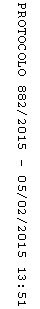 